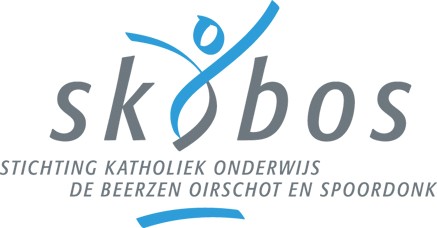 De schoolDe Plataan (onderwijs) is één van de vijf katholieke basisscholen die vallen onder het bestuur van de Stichting Katholiek Onderwijs de Beerzen, Oirschot en Spoordonk (SKOBOS). De kinderopvang inclusief BSO vallen onder: Wij zijn Jong, Korein Kinderplein. Met ingang van schooljaar 2021 - 2022 bezoeken 215 leerlingen onze school, verdeeld over 9 groepen. Verder hebben we een babygroep, een peutergroep, peuterwerk en BSO binnen de Plataan. Het voedingsgebied van het Kindcentrum is groot. Zowel leerlingen van de Eindhovensedijk als leerlingen uit het plan Moorland en Notel komen naar onze school. Onze populatie is een afspiegeling van de bevolking in de gemeente Oirschot. In het document: leerling doorstroom, tussentijdse in -en uitstroom is te lezen hoe onze leerlingen de school doorlopen. Ook is hier informatie te vinden over de tussentijdse instroom en uitstroom van de leerlingen naar en van andere basisscholen en de uitstroom naar SBO en SO. De Plataan blijft binnen de inspectienorm. Wel hebben we minder dan de vergelijkingsgroep kleuterversnellers. Het landelijk gemiddelde is 13% en op de Plataan komen we uit op 9.3%. Dit is al wel 2% meer dan vorig schooljaar. Het percentage kleuterverlengers is gestegen van 0.9% naar 4.6% Dit is vergelijkbaar met het landelijk gemiddelde. De stijging is te verklaren door de instroom van nieuwkomers. Deze kinderen starten zonder dat zij het Nederlands beheersen. Wij geven ze een extra kleuterjaar met ondersteuning om zo een goede start in groep 3 te krijgen. De rapportage over de eindtoets geeft ons de volgende gegevens. 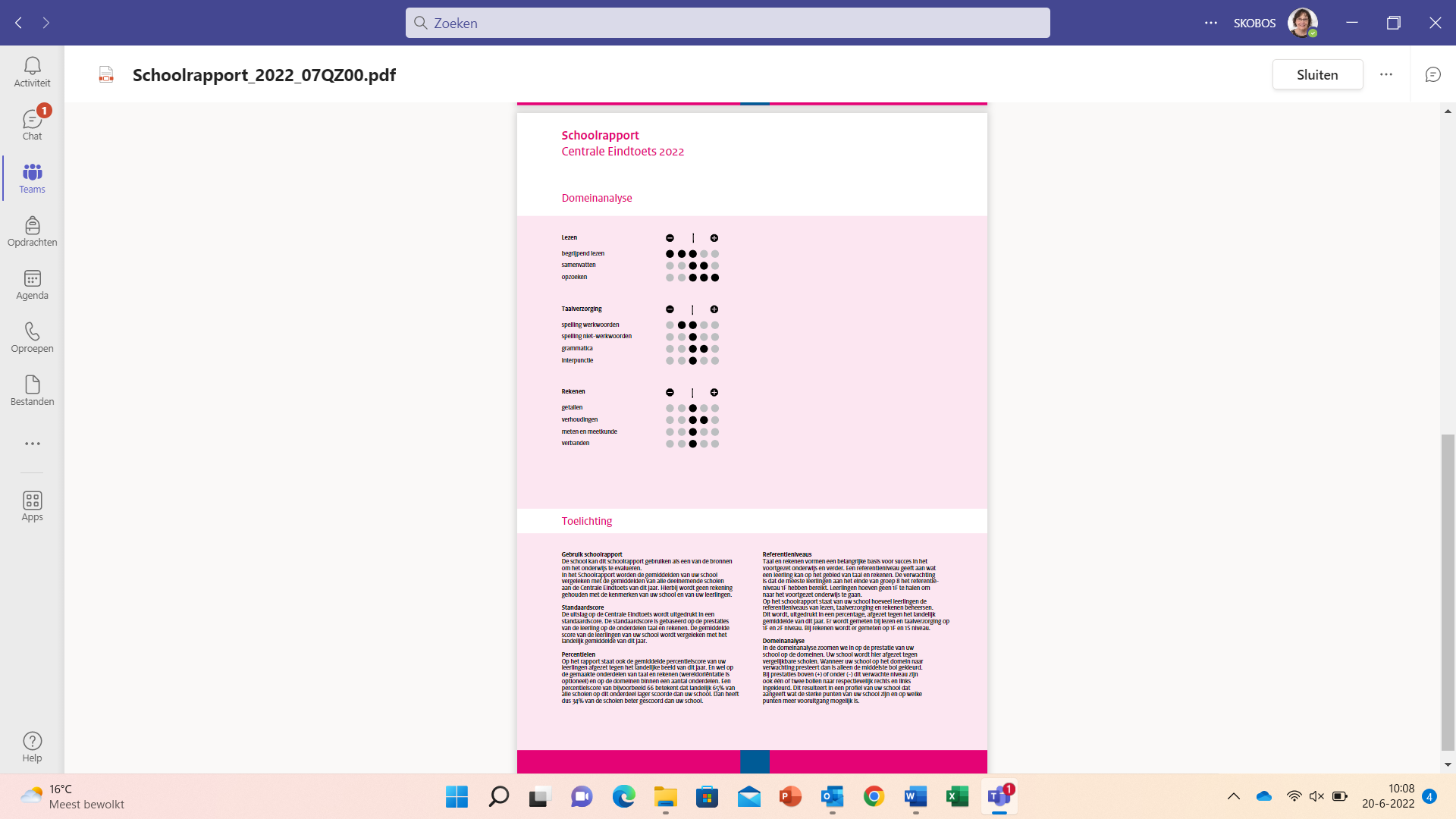 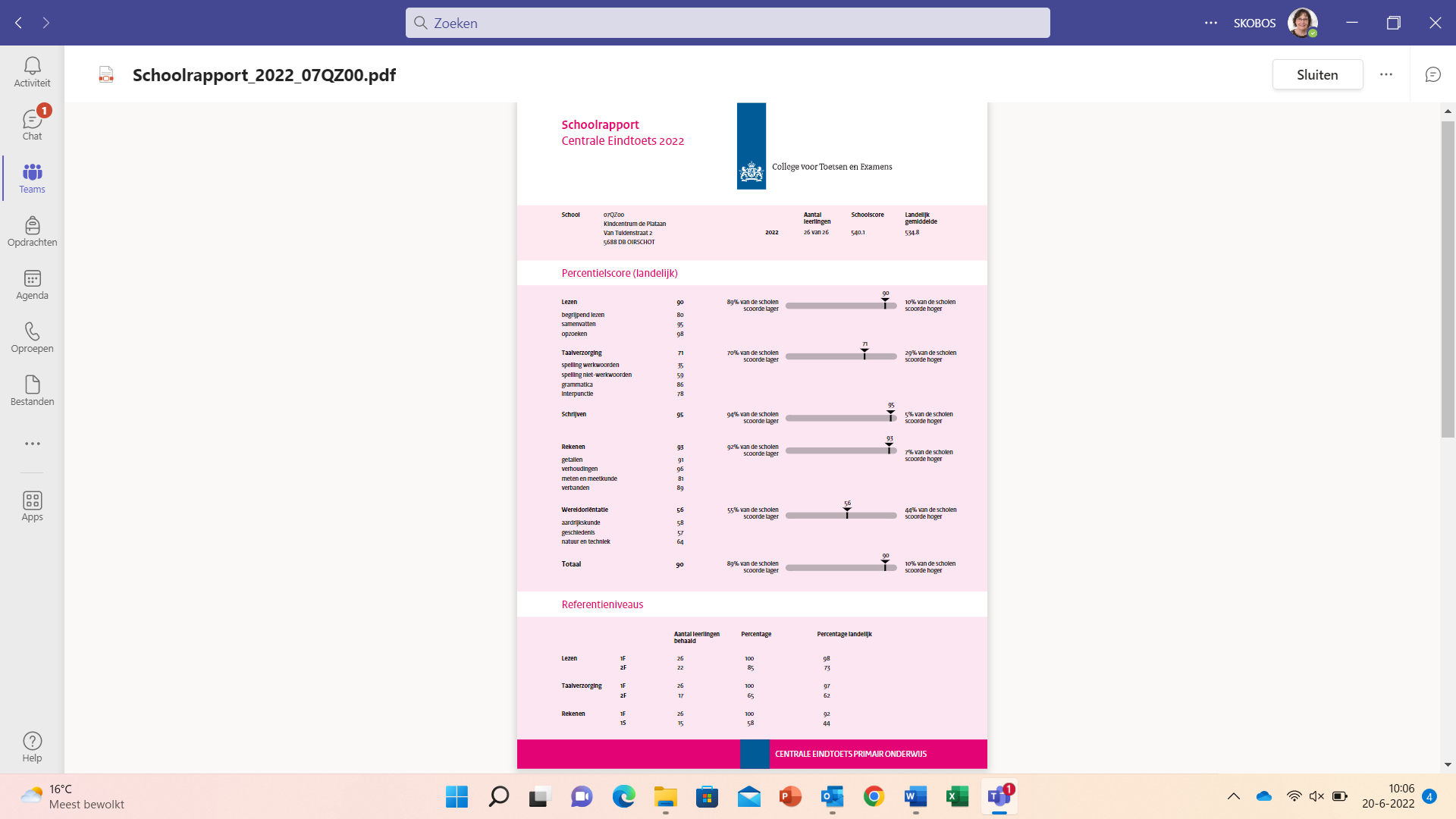 De Plataan scoort met 540,1 boven het landelijk gemiddelde van 534.8.Taalverzorging scoort op 1F 100% dit is hoger dan landelijke gemiddelde van 97. 2F is 65% en dit is hoger dan het landelijke gemiddelde. Lezen: de Plataan scoort 1F 100% dit is boven het landelijk gemiddelde van 98%. Op 2F scoort de Plataan 85% dit is boven het landelijk gemiddelde van 73%Rekenen scoort op 1F 100 %, dit is hoger  het landelijk gemiddelde van 92%. . 1S scoort met een percentage van 58% hoger dan het landelijk gemiddelde van 44%. Ondanks het feit dat deze groep 2x een schoolsluiting heeft meegemaakt, scoort de groep ruimvoldoende. We mogen hieruit concluderen dat in instructie online toch behoorlijk wat leerlingen heeft bereikt. We concluderen ook dat een aantal kinderen hoger scoorden dan de verwachting was. Zij hebben geprofiteerd van het aanbod tijdens de noodopvang. In de noodopvang hebben “kwetsbare" kinderen intensieve instructie van de leerkracht gekregen.  Typering van de schoolOndersteuningOnze visie op de ondersteuningWij proberen leer- en ontwikkelingsproblemen bij kinderen te voorkomen door het onderwijsaanbod af te stemmen op de mogelijkheden en behoeften van kinderen. Wij streven een evenwicht na tussen uitdaging en competentie. Onze school kenmerkt zich hierin door de wijze waarop er in de groepen gewerkt wordt en hoe de school georganiseerd is. De groepsleerkracht draagt zorg voor de basisondersteuning. Hij/zij wordt hierin intern geadviseerd en begeleid vanuit de internbegeleider en de teamcoach. In bijzondere gevallen is het nodig om t.b.v. een optimale begeleiding van leerlingen ondersteuning te geven door inzet van externe deskundige ondersteuning. Het inzetten van externe deskundigen is steeds afhankelijk van de specifieke omstandigheden en interne en externe mogelijkheden. De ondersteuningsstructuurVoor de uitvoering van de ondersteuning werken wij met niveaus. Dit model deelt ondersteuning in niveaus:Basisondersteuning In het eerste niveau wordt de ondersteuning  verleend in de groep zelf. Alle leerlingen worden bij de groepsoverdracht besproken met de leerkracht en eventueel de IB-er. Ook vindt er gedurende het schooljaar, in ieder geval na de toetsen volgens het dyslexieprotocol en na de afname van CITO toetsen, een leerlingbespreking plaats tussen leerkracht en IB-er / ICL-er.In de klas wordt gewerkt met het directe instructiemodel. Directe Instructie kent verschillende fasen:Terugblik (een samenvatting geven van de voorafgaande stof, het ophalen van de benodigde voorkennis). Instructie (aangeven wat het doel van de les is en na het geven van een korte instructie aan de gehele groep, splitst de leerkracht de groep snel op in subgroepen, waarna elk kind op eigen niveau de extra instructie verder volgt).Inoefening (het onder nauwgezette begeleiding laten oefenen, het geven van korte en duidelijke opdrachten, de zorg dat alle leerlingen betrokken blijven en het oefenen tot alle leerlingen de stof begrijpen).Verwerking (de zorg dat de leerlingen onmiddellijk kunnen beginnen en de inhoud van de taken overeenkomt met de leerstof uit vorige fases,
de zorg voor een ononderbroken lesfase, de leerlingen laten weten dat het werk wordt gecontroleerd en het zo snel mogelijk nakijken van het werk).Evaluatie (het vaak en regelmatig geven van directe feedback zowel op proces als op inhoud, het onmiddellijk corrigeren van fouten, het geven van procesfeedback – waarom is iets goed of fout en het geven van veel complimenten en aanmoediging).Bij het onvoldoende profiteren van het onderwijsaanbod, wordt er extra ondersteuning verleend binnen de groepssituatie. Dit kan zowel op groeps- als op individueel niveau plaatsvinden. De leerkracht kan door middel van observaties, methode- gebonden toetsen en methode-onafhankelijke toetsen de onderwijsbehoefte in beeld brengen. Om de werkhouding en taakgerichtheid te verbeteren kan gebruik gemaakt worden van een stappenplan, zoals bijvoorbeeld ‘de beertjes van Meichenbaum’, een zelfinstructiemethode. Op schoolniveau zetten we taakspel in. De leerkracht wordt indien nodig ondersteund door de IB-er. Extra ondersteuningVanuit groepsbesprekingen met IB-er en ICL-er en/of observaties in de klas, kan duidelijk worden dat de ondersteuning in de klas niet toereikend is. We zitten dan in het tweede niveau. Ook is er de mogelijkheid om gebruik te maken van het Ondersteuningsteam (OT) om advies in te winnen. In dit OT zijn in ieder geval ouders, leerkracht, IB-er en een orthopedagoog/schoolpsychloog vertegenwoordigd. Afhankelijk van de hulpvraag sluiten andere deskundigen aan, zoals bijvoorbeeld Schoolmaatschappelijk Werk, schoolverpleegkundige, logopedist e.d. Binnen het OT wordt bekeken hoe er hulp geboden kan worden om de hulpvraag op te lossen. Dit kan in de vorm van een licht of zwaar arrangement.De afspraken worden vastgelegd in ESIS, het groepsplan en/of het groeidocument. Om ons onderwijs goed af te stemmen nemen we naast de regulier citotoetsen ook capaciteiten-onderzoeken af in groep 4 en 7. In groep 4 nemen we de NSCCT af. Dit gebeurt groepsgewijs. De uitslag van dit onderzoek wordt besproken met de leerkracht, de IB-er en de schoolbegeleider. We gebruiken het onderzoek om de kinderen maar ook de groep als groep in kaart te brengen en het onderwijsaanbod af te stemmen.In groep 7 wordt een capaciteitenonderzoek afgenomen, de Drempeltest. Dit gebeurt groepsgewijs. De uitslag van dit onderzoek wordt besproken met de leerkracht, de IB-er en een schoolbegeleider. We gebruiken het onderzoek om de kinderen maar ook de groep als groep in kaart te brengen en het onderwijsaanbod af te stemmen. Tevens gebruiken we de uitslag om te kijken voor welke leerlingen een vooraanmelding gedaan moet worden in het kader van praktijkonderwijs of LWOO. In groep 8 maken alle kinderen maken een eindtoets. In het kader van de advisering voor Leer-Weg-Ondersteunend-Onderwijs (LWOO) en Praktijkonderwijs moet daarnaast aanvullende informatie worden verzameld en opgestuurd. De leerkracht stelt hiervoor een onderwijskundig rapport op, het DOD. Hij wordt daarbij eventueel ondersteund door de IB-er. Alle toetsgegevens, zowel methodegebonden als niet-methodegebonden, vormen in groep 8 gezamenlijk samen met de werkhouding van het kind het (voorlopig) schooladvies voor het Voortgezet Onderwijs. Hierna wordt aan de ouders geadviseerd hun kind aan te melden voor genoemde vorm van Voortgezet Onderwijs. De ouders moeten hier zelf hun kind aanmelden. De procedure wordt verder helemaal verzorgd door het VO. VerwijzingHet kan voorkomen dat kinderen zich binnen het regulier onderwijs niet optimaal kunnen ontwikkelen. Als ouders en school ervan overtuigd zijn dat het kind beter op zijn/haar plaats is in het Speciaal Onderwijs (SO) of in het Speciaal Basis Onderwijs (SBO), wordt overlegd met de commissie extra ondersteuning om te bekijken wat het kind nodig heeft. Eventueel wordt overgegaan tot een tijdelijke plaatsing SO of SBO. De eventuele overstap naar SO of SBO wordt gecoördineerd door de IB-er in samenwerking met de leerkracht(en). De IB-er begeleidt de ouders in deze procedure. De school van herkomst onderhoudt contact met het S(B)O, steeds met als doel te bepalen welke vorm van onderwijs het meest passend is voor de leerling. In het groeidocument wordt beschreven wat er nodig is voor de terugplaatsing op de Plataan. Specifieke kwaliteiten van de schoolDe Plataan heeft geïnvesteerd in de kwaliteit op het gebied van nieuwkomers en anderstalige leerlingen.  Eén van de leerkrachten heeft  de post HBO opleiding voor nieuwkomers  gevolgd en neemt deel aan de werkgroep: “Taalbos”. Taalbos is de bovenschoolse voorziening voor nieuwkomers. Daarnaast is er ingezet op 0.4 extra inzet van een ervaren leerkracht op dit gebied. Hierdoor kunnen we de leerlingen beter bedienen, de leerkrachten ontlasten. Er is een naschools aanbod en 4x per jaar een ouderkamer. We zetten  LOGO 3000 in vanaf de peuters tot en met groep 5. In het schooljaar 2022-2023 gaat nog een leerkracht de opleiding voor nieuwkomers volgen. Verder is er een coördinator aangesteld die 1 dag per week ambulant is. Zij gaat alles rondom de anderstalige leerlingen coördineren. Dus ondersteuning, inzet specialisten, monitoring aanbod.Extra expertiseWelke extra expertise heb je in huis op school. Denk aan specialisten, coördinatoren.specialist hoogsensitiviteitdyslexiespecialist specialist systemische pedagogiek specialist nieuwkomersFaciliteitenDe Plataan heeft een invalide toilet en beschikt over een lift. ZorgstructuurInterne zorgstructuurAlle scholen van SKOBOS bieden een brede basisondersteuning in lijn met wat het SWV heeft opgesteld (Basis | PO de Kempen) . De leerkracht heeft regie in de ontwikkelingsprocessen van de leerlingen. Elke school heeft een intern begeleider en gedragsspecialist beschikbaar die de leerkrachten kunnen coachen t.a.v. hulpvragen op school-, groeps- en leerlingniveau. Wanneer de leerkracht vragen heeft of handelingsverlegen is, wordt allereerst de deskundigheid van de IB-er ingeschakeld. De IB-er kan vervolgens gebruik maken van de expertise van de interne gedragsspecialist, bovenschools coördinator passend onderwijs (BCPO) en externe orthopedagoog/schoolpsycholoog. Voor leerkracht en/of leerling wordt indien nodig een ondersteuningsarrangement vormgegeven (zorgniveau 2 en 3).   
Begeleiding die wordt geboden is doel- en opbrengstgericht en richt zich in eerste instantie op het vormgeven van ondersteuning binnen de sterke basis in de groepen. De begeleiding en het effect van de interventies worden regelmatig geëvalueerd binnen een ondersteuningsteam. Wanneer hulpvragen van de school verder rijken dan de reguliere basisondersteuning, complex blijken, ofwel in aanwezigheid van specialisten worden besproken, wordt een groeidocument opgesteld waarin de vragen en doelen geconcretiseerd worden. Vervolgens kan een ondersteuningsteambespreking (OT) worden belegd. Tijdens een ondersteuningsteambespreking zijn ouders aanwezig, leerkracht en intern begeleider/directeur. Naar wens kunnen ook andere deskundigen worden ingeschakeld. In samenspraak met de ouders worden hulpvragen en doelen aangevuld en wordt een plan opgesteld. De uitvoer van het ondersteuningsplan en de effecten daarvan worden regelmatig geëvalueerd.De Interne zorgstructuur bij SKOBOS ziet er in het kort als volgt uit: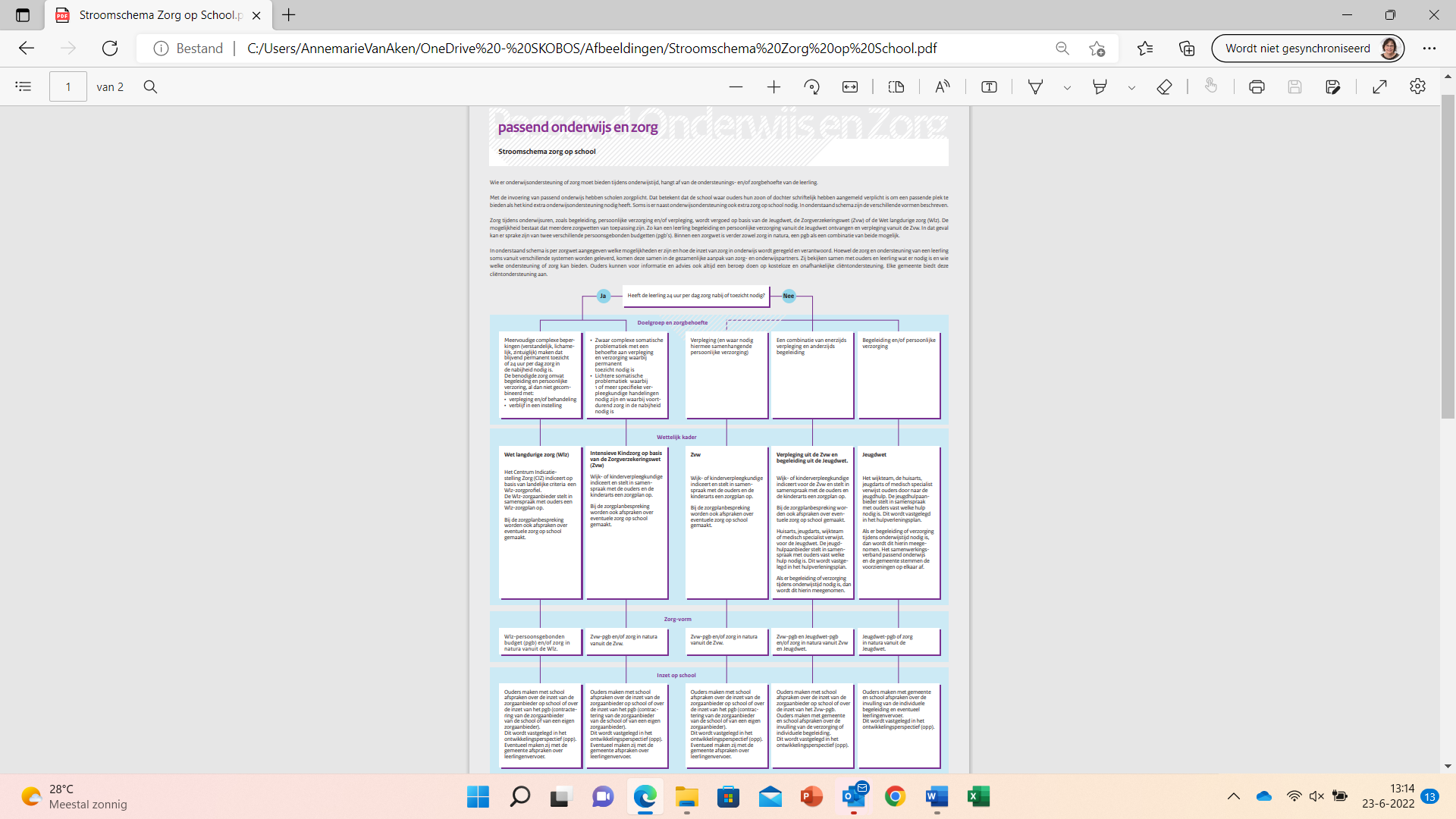 Een sterke basis in de groepen staat centraal! Alle scholen van SKOBOS bieden een goede basiskwaliteit in de groepen, met aandacht voor sterke pedagogiek en didactiek, zodat de meeste leerlingen zich goed kunnen ontwikkelen. Daarbij wordt in de basisondersteuning een scala aan ondersteuning geboden, waarvan we weten dat veel leerlingen daar goed bij gedijen. Denk bijvoorbeeld aan het bieden van structuur, visuele ondersteuning, bewegend leren, samen leren en sociaal-emotioneel leren. Ouders, leerkracht en Interne Begeleider vormen een team m.b.t. de ontwikkeling het kind. Binnen de scholen is men samen verantwoordelijk voor het welzijn en de ontwikkeling van de kinderen. Leerkracheten leren van en met elkaar en bieden zo samen het beste voor de leerlingen. Binnen SKOBOS ligt de focus op verbreden van de basisondersteuning, we zien steeds meer intern specialisme binnen de verschillende schoolgebouwen. Wanneer hulpvragen de basisondersteuning overstijgen of het nodig is over een vraagstuk van gedachten te wisselen met elkaar, wordt een leerling besproken in een Ondersteuningsteam. Het Ondersteuningsteam bestaat uit ouders, leerkracht en IB/Directeur en wordt aangevuld met een specialist die passend is bij de hulpvraag die wordt gesteld (interne of externe specialist. Bij een eerste hulpvraag wordt een groeidocument opgesteld, is een hulpmiddel om doel- en opbrengstgericht te kunnen werkenTijdens een Ondersteuningsteambespreking worden adviezen gegeven richting de basisondersteuning en onderwijsbehoeften van de leerling. Daarnaast kan ter sprake komen dat een arrangement nodig is voor leerkracht of leerling om doelen met betrekking tot een adequate leeromgeving of persoonlijke ontwikkeling zo veel mogelijk te kunnen bereiken.Een arrangement naast de ondersteuning binnen de groep kan van korte of lange duur zijn, samen wordt bekeken welk traject het meest passend is. Doel is steeds de basisondersteuning verbreden, zodat de leerling en/of groep na een periode van ondersteuning weer voldoende geboden krijgt binnen de basisondersteuning. Is een traject van langdurige aard, volgt de Commissie Extra Ondersteuning van SKOBOS (Orthopedagoog/ Schoolpsycholoog/ Coördinator Passend Onderwijs) het traject, adviseert en denk mee.Als blijkt na een periode van intensieve ondersteuning dat de ontwikkeling van een leerling stagneert of dat het welbevinden of de veiligheid in het gedrang komt, wordt samen met ouders, leerkracht, interne begeleider en alle betrokken specialisten bekeken wat de best passende plek voor een leerling is.Ondersteuningsstructuur op bestuursniveau
Om een goede ondersteuningsstructuur te kunnen waarborgen heeft SKOBOS op bestuursniveau een Projectgroep Passend Onderwijs (PPO) samengesteld.  PPO adviseert bij het goed vormgeven van Passend Onderwijs. PPO bestaat uit een schoolleider, een externe adviseur en de bovenschools coördinator Passend Onderwijs (BCPO). De BCPO is verantwoordelijk voor de besteding van de ondersteuningsmiddelen die door het SWV aan het bestuur worden toebedeeld. BCPO vormt samen met een externe schoolpsycholoog de Commissie Extra Ondersteuning (CEO). Deze commissie adviseert en helpt bij het vinden en uitzetten van de juiste ondersteuning. Vanuit gelden Passend Onderwijs organiseert SKOBOS bovenschoolse ondersteuning en ondersteuning op schoolniveau. Bovenschools heeft SKOBOS expertise en mogelijkheden voor begeleiding op het gebied van meerbegaafdheid. Ook is er expertise aanwezig t.a.v. begeleiding van kinderen met Nederlands als tweede taal en kan er in de schoolsituatie begeleiding op maat worden geboden. Wanneer leerkrachten of leerlingen naast de schoolinterne begeleidingsmogelijkheden nog extra ondersteuning nodig hebben, kunnen ze middels een bovenschools arrangement (zorgniveau 4) worden begeleid. De CEO bekijkt dan in overleg met alle betrokkenen hoe de ondersteuning het beste kan worden vormgegeven. Binnen een arrangement kan hulp geboden door interne en externe specialisten, zoals orthopedagogen, schoolpsychologen en ambulant begeleiders. De intern begeleiders van SKOBOS nemen allen deel aan het IB-netwerk, waarin professionalisering centraal staat. De intern begeleiders delen in het netwerk nieuwe kennis en expertise met elkaar en denken met elkaar mee. Ook de gedragsspecialisten van SKOBOS leren van en met elkaar in georganiseerde evaluatiebijeenkomsten. Op deze manier waarborgt SKOBOS dat de interne kennis en kunde op alle scholen van een goed niveau is.  Er is een goede samenwerking met Team Wijzer en GGD (jeugdhulp), de lijnen zijn kort. Jeugdhulp-verleners, gedragsspecialisten, jeugdverpleegkundigen worden betrokken in een ondersteuningsteam, zodat breed gekeken wordt wat de school nodig heeft in een traject. Binnen Taakgroep Oirschot (waarin leden zitten van Korenbloem, SKOBOS, gemeente, GGD, Team Wijzer, voorschoolse) worden regelmatig casussen geëvalueerd, zodat we processen kunnen aanscherpen waar nodig.Extra mogelijkheden oprekken ondersteuning op bestuursniveau
Wanneer blijkt dat ondersteuning nog meer opgerekt moet worden om groei in ontwikkeling te stimuleren, zijn er de volgende mogelijkheden op bestuursniveau:
Inzet van externe specialisten (Ambulante Begeleiders) vanuit Centrum Passend Onderwijs Kempenkind, Onderwijs Centrum Leijparc, de Rungraaf, de Taalbrug.Inzet van onderwijspsycholoog of orthopedagoog: observatie en advies en/of onderzoek
Externe partners en contactenVoor sommige leerlingen is ook samenwerking met externe partners gewenst. 
Vanuit de interne zorgstructuur kun je denken aan:Specialisten binnen SKOBOS: gedragsspecialisten, NT2specialisten, specialist Meerbegaafdheid, taal- en rekenspecialisten.. Specialisten die worden ingehuurd door SKOBOS: Ambulant Begeleiders (die gespecialiseerd zijn in gedrag, taal, rekenen, executieve functies, motoriek enzovoort), orthopedagoog of schoolpsycholoog.Jeugdhulpverleners vanuit Team Wijzer en/of GGDLeerplichtambtenaarVerder alle partners die betrokken zijn bij de ontwikkeling van onze leerlingen:
LogopedistenRemedial TeachersFysiotherapeutenPsychologen DyslexiebehandelaarsKindercoachesErgotherapeutenCoach hoog-sensitieve kinderen De visie en Missie: Samen hebben we de onderstaande missie geformuleerd: Op de Plataan willen wij kinderen ruimte, aandacht en vertrouwen geven om zich te ontwikkelen tot waardevolle burgers, door middel van een gestructureerd en inspirerend aanbod.   Deze missie is uitgewerkt in onze visie: We willen onze kinderen voorbereiden op de eisen die deze tijd aan ze stelt. Onze maatschappij verandert in een hoog tempo van een kennis- naar een netwerkmaatschappij. Deze verandering vraagt van de leerlingen andere vaardigheden en van de school een hierbij passend aanbod. Dit passende aanbod willen we realiseren door het uitwerken en concretiseren van onderstaande visie.   Visie onderwijs op de Plataan. We hechten waarde aan een pedagogisch klimaat waarin wederzijds respect, veiligheid en een open omgang met elkaar centraal staan. Dit vormt de basis voor een veilige omgeving waarvoor we samen verantwoordelijk zijn. Kinderen voldoende basiskennis, vaardigheden en vertrouwen bieden door een balans tussen kennisoverdracht en zelf ervaren, ontdekken en ontwikkelen. Een plek waar kinderen zich veilig voelen en mogen zijn wie ze zijn.   Visie kinderopvang op de Plataan. Middels een doordachte pedagogische aanpak zorgen we ervoor dat kinderen spelenderwijs op allerlei gebieden hun talenten ontdekken en verder ontwikkelen. Kinderen ontwikkelen zich optimaal door te onderzoeken-ontwerpen-ondernemen. Er is ruimte voor kinderen om te ontdekken en te ervaren.          Het aanbod is afgestemd op de behoefte van de kinderen.          Welbevinden en betrokkenheid staan centraal. Biedt een rijke omgeving. Vanuit onze visie en identiteit bieden we op de Plataan onderwijs en opvang. Vanuit de kinderopvang worden de ambities vorm gegeven vanuit KoreinKinderplein middels de wettelijke verplichte pedagogische beleidsplannen. HGW en HGD (Handelingsgericht werken en handelingsgerichte diagnostiek). We werken op de Plataan vanuit de cyclus van het handelingsgericht werken volgens 4 fases.      Fase 1. Waarnemen/signaleren  Fase 2. Begrijpen/analyseren (in het groepsoverzicht)  Fase 3. Plannen  Fase 4. Realiseren  SKOBOS 3.0 op de Plataan Daarnaast bieden we de leerlijnen aan behorend bij de 21-eeuwse vaardigheden. Kinderen maken zich vaardigheden eigen door o.a. het werken aan de leerarrangementen op basis van Sociaal-Ontwerpend-Leren, het SOL-model. De kinderen werken aan de Wereld-Oriënterende vakken door middel van leerarrangementen. In deze arrangementen koppelen we de basisvaardigheden aan de kerndoelen en de drie leerlijnen vanuit de 21-eeuwse vaardigheden: Leren omgaan met informatie Leren om mijn eigen creativiteit te gebruiken Leren omgaan met mezelf, elkaar en de wereld Zie voor een uitgebreidere uitleg het Plataanplan op onze website. Samenwerken In onze dagelijkse praktijk besteden we vaak aandacht aan samenwerken. Samenwerken is één van de vaardigheden die bij de 21-eeuwse vaardigheden genoemd wordt. De afgelopen jaren hebben we hier als school in geïnvesteerd onder andere door scholing van teamleden. Coöperatief leren is het samenwerken in tweetallen of in groepjes. De kinderen discussiëren samen over de leerstof of opdracht, geven elkaar uitleg en informatie. Ze zoeken samen naar een oplossing en helpen elkaar. Basisondersteuning Extra  ondersteuning VerwijzingDe basiskwaliteit van het onderwijs op de Plataan is op orde. Er wordt in de klassen goed onderwijs geboden. Algemene ondersteuning en extra ondersteuning door de leerkrachtDirecte Instructiemodelextra instructietijdExtra instructie en inoefenen in de kleine groep Extra hulp in de klas d.m.v. differentiatie vanuit methodeInzetten methodisch remediërend materiaalVermelden in groepsplanGebruik van remediërend     materiaalExtra ondersteuning op       groeps-/ schoolniveauinzet/monitoring van IB-erOndersteuningsteam inschakelenExterne deskundige ondersteuning   Eventueel aanvraag arrangement(tijdelijke) Plaatsing SOPlaatsing SBOBasisondersteuningAlgemene ondersteuning en extra ondersteuning door de leerkrachtInstructie volgens de methodeExtra instructie en inoefenen in de kleine groep Extra hulp in de klas d.m.v. differentiatie vanuit methodeInzetten methodisch remediërend materiaalLichte en/of zware ondersteuningVermelden in groepsplanGebruik van remediërend materiaalExtra ondersteuning op groeps-/ schoolniveauinzet/monitoring van IB-erOndersteuningsteam inschakelenExterne deskundige ondersteuning   Eventueel aanvraag arrangementVerwijzingTijdelijke plaatsing SOTijdelijke plaatsing SBO